ГБУ «РЕСПУБЛИКАНСКАЯ ДЕТСКАЯ БИБЛИОТЕКА ИМЕНИ ГЕРОЯ СОЦИАЛИСТИЧЕСКОГО ТРУДА СЕРГЕЯ ВЛАДИМИРОВИЧА МИХАЛКОВА»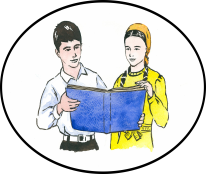 ГОДОВОЙ ПЛАНработы ГБУ «Республиканская детская библиотека имени Героя Социалистического Труда Сергея Владимировича Михалкова»на 2018 годГрозный2017 г.УТВЕРЖДАЮГБУ «Республиканскаядетская библиотека имени Героя Социалистического ТрудаСергея Владимировича Михалкова»Директор  З.М. Сайдумова_________от  «___»____________ 2017 г.ГОДОВОЙ ПЛАНработы  ГБУ «Республиканская детская библиотекаимени Героя Социалистического ТрудаСергея Владимировича Михалкова»на 2018 год.Решение ООН:2013-2022 – Международное десятилетие сближения культур2018-2027-Десятилетие детства в России               2018 — Год единства РоссииОсновные направления работы в 2018 г.1. Обеспечение открытости библиотеки для всех детей, создание равных прав и возможностей для детей всех социальных слоёв общества, обладающих разными интеллектуальными и физическими возможностями;2. Продвижение книги и чтения через индивидуальную и массовую работу с читателями;3. Объявить 2018 год в библиотеке Годом работы с детьми с ограниченными возможностями здоровья;4. Оперативное и качественное выполнение показателей «Дорожной карты», гос. задания;5. Гражданско-патриотическое и духовно-нравственное воспитание подрастающего поколения в рамках чеченского менталитета и общечеловеческих ценностей через книгу и чтение;6. Популяризация лучших произведений зарубежной и отечественной литературы.7. Краеведческая работа. Пропаганда чеченской литературы и популяризация чеченского языка через проект «Истоки».8. Формирование эстетической и экологической культуры и интереса к здоровому образу жизни;9. Работа по программам и проектам;11. Продолжить пополнение фондов  отдела «Медиатека»;12. Методическая и практическая помощь детским библиотекам ЧР;13. Реклама библиотеки: информация о библиотеке, ее услугах с целью оповещения реальных и потенциальных пользователей и стимулирования спроса на услуги, поднятия престижа библиотеки. Размещение информации о библиотеке на сайте, в социальных сетях, в средствах массовой информации;14. Работа с кадрами.Планируемые показатели и мероприятия на 2018 г.Организация библиотечного обслуживания читателей-детейМассовая работаСодержание планируемой работы на 2018 год:1. Формирование и удовлетворение потребности детей в интеллектуальном и духовном росте через массовую  и индивидуальную форму работы;2. Стимулирование пользователей  познавательной активности  через чтение.3. Содействие увеличению объёма и качества чтения через пропаганду высокохудожественных произведений.Отдел обслуживания 0-5 классовОсновные направления деятельности отдела обслуживания0-5 кл.  в 2018 году:    В 2018 году отдел обслуживания 0-5 кл. планирует совместную работу с дошкольными и общеобразовательными учреждениями:Индивидуальная работа:- обслуживание читателей;- индивидуальные и групповые беседы с читателями о правилах пользования библиотекой, беседы с вновь записавшимися читателями о правилах пользования отделами обслуживания;- рекомендательные беседы при выдаче литературы;организация массовых мероприятий по следующим направлениям:- патриотическое и правовое воспитание- духовно-нравственное воспитание - профилактика предупреждения дорожно-транспортных происшествий и безопасности дорожного движения- экологическое просвещение - литературно-просветительское направление(календарь юбилейных дат)реализация проектов и программ.В рамках реализации программ и проектов отделом обслуживания 0-5 кл. в 2018 году будет продолжена работа с проектами:«Путешествие по странам и континентам»;«Расти малыш с книгой»;«Времена года»; «Азбука здоровья»;клуб по интересам «Юный художник»;Патриотическое и правовое  воспитание.Важным направлением в работе детской библиотеки является патриотическое и  правовое воспитание подрастающего поколения. Информационные технологии не могут и не должны вытеснить книгу из жизни ребенка,  книга  играет основополагающую роль в формировании личности ребенка. Детская библиотека, в содружестве с воспитателями дошкольного образования и  учителями общеобразовательных школпродолжит работу в 2018 году  по привлечения детей к чтению лучших образцов художественной и историко-патриотической литературы.Стимулированию чтения детей и подростков способствует организация творческих конкурсов.  В 2018 году  библиотека планирует проведение следующих мероприятий по патриотическому и правовому воспитанию:Духовно-нравственное воспитаниеДеятельность библиотеки по духовно – нравственному воспитанию ориентирована на сохранение духовных ценностей, на поддержку интереса к национальным традициям, ко всему, что связано с этикой и культурным наследием.Профилактика предупреждения дорожно-транспортных происшествий и безопасности дорожного движенияЭкологическое просвещениеВ современных условиях экологическое просвещение – важнейшая из основ процесса гармонизация взаимодействия общества и природы. С раннего возраста необходимо просвещать детей о важности сохранения природы и заботы о ней.В рамках литературно-просветительского направленияПроект  «Путешествие по странам и континентам»Отдел обслуживания (6-11 кл.)В 2018 году отдел обслуживания 6-11 классов будет строить свою основную  работу по продвижению книги и чтения посредством проектов и программ.В рамках заседании студии художественного чтения                    «Поэтические нотки»Программа по профилактике борьбы с наркоманией и наркобизнесом Антитеррористическая комиссияПротиводействие коррупцииПрограмма по реализации мероприятий  врамках Стратегии государственной культурной политики на 2017-2018гг.Программа духовно-нравственного воспитания подрастающего поколения.Календарно-тематическое планирование по «Краеведению»Индивидуальная и массовая работа Отдела обслуживания (6-11 кл.)Работа  с периодикой (6-11кл.)Отдел обслуживания детей с ограниченными возможностями здоровьяОтдел комплектования и обработки литературы.Основные задачи и функции отдела на 2018 г.Формирование и организация единого фонда библиотеки.   обеспечивать комплектование фонда библиотеки литературой;  регистрации и учет поступающих документов; сверка  Федерального списка экстремистских материалов с поступившей литературой в библиотеку.техническая обработка литературы;  по мере поступления.                                                             В предусмотренные сроки  оформить подписку на периодические издания по каталогам Роспечати (2018  -   2019гг.)на газеты и журналы.  Вести журнал  регистрации периодических изданий, поступающих в библиотеку ведение и работа с каталогами  оказание консультативной помощи; 3. Основные источники комплектованияВести  комплектования по следующим источникам:                                                                   1.Российские издательства;                                                                                                    2.Книготорговые и книгаиздающие организации;                                                                   3.Подписка на периодические издания; 4.Дарственные;4.Взамен утерянных.Техническая обработка литературыСвоевременная библиотечная обработка текущих поступлений: Запись литературы в инвентарную книгу, шифрование литературы по ББК, штемпелевание, вкладывание книжного формуляра в кармашек книги, наклеивание листов возврата, распределение экземпляров по видам и содержанию.Работа с каталогамиОрганизация и ведение каталогов:                                                                                                                                           1.Генеральный                                                                                                                                  2.Алфавитный                                                                                                                                 3.Электронный каталог.                                                                                                                                        Расстановка карточек на новые документы    Редактирование каталога:Замена ветхих разделителей и карточекИзъятие карточек из каталога на исключенные из  фонда библиотеки.  Систематическое пополнение и редактирование каталогов.   Продолжить  работу  по  созданию  электронного  каталога:-   ввод текущих поступлений;- распечатка карточек на принтереТекущее редактирование электронного каталога. ● Текущее редактирование генерального  каталога. (карточный). ● Текущее редактирование алфавитного каталога (карточные). Вести суммарный и индивидуальный учет поступающих в фонд библиотеки документов   Оформление в "КСУ" сопроводительного документа и сдача его в бухгалтерию.
Осуществить всего техническую обработку в соответствии с типовым БО различных видов изданий и документа.-описи инвентарных номеров;
-вести тетрадь учета книги от читателей, полученные взамен утерянных                     -систематически.Формирование и организация единого фонда библиотеки.  Комплексное освоение информационных технологий на базе АБИС; ИРБИС; регистрация поступлений и списания документов, получение выходных форм по учету и анализу фонда.                                                                                                                                                                      Планомерное формирование книжного фонда краеведческой литературой. Работа с федеральными списками экстремистских материалов. Составление акта по сверке Федерального списка экстремистских материалов с фондом библиотеки. Методическая работа.                                                                                                         Оказать методическую помощь муниципальным библиотекам по профилю  в организации фондов, каталога по ведению учетной документации.
Методическая рекомендация по обучению и внедрению ЭК в программе "Ирбис" - 64 для модельных библиотек. Создание записей на электронные носители в программе "Ирбис».
- учет видеодокументов и CD-ROM.
- электронные документы, отбор, использование и хранение.
Совершенствование традиционных и освоение новых библиотечных технологий.                                               Повышение квалификации.                                                       Работа по самообразованию:
- освоение компьютерной грамотности;
Освоение информации из профессиональных изданий.
Регулярное повышение квалификации по изучению программы "Ирбис - 64".
Совершенствование традиционных и освоение новых библиотечных технологий. Компьютеризация работы отдела комплектования и обработки литературы.-распечатка инвентарных номеров;
-каталожные карточки.Отдел хранения, гигиены и реставрации фондов.Осуществляя хранение, гигиену и реставрацию фондов  проводит комплекс работ по организации и обеспечению сохранности книжного фонда библиотеки, по рациональному размещению фонда для хранения и использования читателями, проводит плановую проверку фонда.В 2018 году отдел планирует:Прием и рациональное распределение новых изданий по структурным подразделениям библиотеки.Ведение и редактирование топографического каталога.Обеспечение сохранности фонда отдела, соблюдение режима хранения.Раскрытие фонда отдела через организацию книжных выставок.Организация и предоставление для использования в читальных залах и других отделах библиотеки фондов хранилища.Списание ветхих изданий, исключение их из фонда.Консервацию и реставрацию редких и особо ценных изданий.Справочно-библиографический отделОрганизационно – методический отделВ 2018 году организационно – методический отдел планирует активизировать работу ГБУ «РДБ им. С.В.Михалкова» и библиотек ЧР работающих с детьми по налаживанию взаимодействий работ с образовательными учреждениями.Отдел медиатекаЗам. директорапо библиотечной работе                                                                Т. С-Х. ХажаеваПоказателиЕд. измеренияЗначение показателя2018 г.1. Число зарегистрированных пользователей всего2. Число зарегистрированных пользователей до 14 лет включительно3. Число руководителей чтения4. Число посещений всего5. Число посещений массовых мероприятий6. Выдача справок7. Работа по программам и проектам:-  Разработка и реализация краеведческого проекта «Истоки»;Разработка и реализация проекта «Дружить и вместе радоваться жизни» по интеграции особых детей в среду своих здоровых сверстников;- «Путешествие по странам и континентам»;- Продолжение работы в рамках программы «Азбука здоровья»;- Программа летнего чтения 2018 года «Книжное лето»;- Продолжение работы в рамках студии художественного чтения «Поэтические нотки».чел.чел.чел.чел.чел.чел.чел.чел.4 заседаний  4 заседаний6 заседаний4 8002 70036032 0004600570500300200200450 чел№ п/пНаименование            мероприятияДата и место  проведенияДата и место  проведенияОтветственный1.«И помнит мир спасенный». Выставка – музей ко Дню защитника отечества.С 12 по 26 февраляЧит. зал (0-5кл.)Сельмурзаева Э.Сельмурзаева Э.2.«Знамя единства». Книжно – иллюстрированная выставка ко Дню государственного флага России.13 по 24 августа Чит. зал (0-5кл.)Сельмурзаева Э.Сельмурзаева Э.3.«Подвиг Сталинграда – навечно в памяти». Литературно-поэтическая композиция. В рамках празднования 75-летие разгрома советскими войсками немецко-фашистских войск в Сталинградской области. 1 февраляЧит. зал (0-5кл.)Сельмурзаева Э.Сельмурзаева Э.4.«Помнит сердце, не забудет никогда». Флэш-моб акция ко Дню Победы.3 маяГБУ «РДБ им. С.В. Михалкова»Отделы обслуживания(0-5)  и (6-11)кл.Отделы обслуживания(0-5)  и (6-11)кл.5.«Сам себе адвокат».  Познавательно – игровое занятие к Всемирному дню ребенка. 20 ноябряЧит. зал (0-5кл.)Хасанова Э.Хасанова Э.№ п/пНаименование            мероприятияДата и место  проведенияОтветственный2.В рамках реализации Концепции государственной семейной политики Российской Федерации:«Расти малыш на радость папе и маме»;«Семья- это семь Я».Книжные выставки.МайЧит. зал (0-5кл.)ОктябряЧит. зал (0-5кл.)Отдел обслуживания(0-5 кл.)3.«Путешествие в космическое пространство». Выставка – настроение ко дню космонавтики. Апреляабонемент  (0-5кл.)Сельмурзаева Э.4.«Самоцветное слово». Книжно – иллюстрированная  выставка ко Дню славянской письменности.  Мая Чит. зал (0-5кл.)Зармаева З.5.«Проверь свою грамотность». Выставка кроссворд к Международному дню распространения грамотности, чтения. СентябрьЧит. зал (0-5кл.)Хасанова Э.6.«Через книгу к миру и согласию». Выставка – диалог к Международному дню толерантности. 16 ноябряЧит. зал (0-5кл.)Зармаева З.7.«Папа, мама и Я – счастливая семья». Семейный конкурс ко Дню семьи. В рамках реализации Концепции демографической политики Российской Федерации.15 маяЧит. зал (0-5кл.)Отдел обслуживания	(0-5 кл.)8.«День первый лета, стал еще светлей». Праздничное мероприятие к Международному дню защиты детей.1 июняГБУ «РДБ им. С.В. Михалкова»Отдел обслуживания (0-5 кл.)9.«Все краски жизни для тебя». Литературно-музыкальный вечер ко Дню матери.27 ноябряЧит. зал (0-5кл.)Хасанова Э.10.Новогоднее праздничное мероприятие.ДекабрьРДБ им. С.В. Михалкова.№п/пНаименованиемероприятияДата и место проведения, исполнителиОтветственныйПознавательные занятияПознавательные занятияПознавательные занятияПознавательные занятия1.«Азбука маленького пешехода». IкварталКомната ПДД Зармаева З.Хажаева Т.2.«Знакомьтесь, улица». IIкварталКомната ПДД Зармаева З.Хажаева Т.Дидактические игрыДидактические игрыДидактические игрыДидактические игры3.«Наш верный помощник – светофор». III кварталКомната ПДД Зармаева З.Хажаева Т.4.«Мы – пешеходы».IV кварталКомната ПДД Зармаева З.Хажаева Т.№ п/пНаименование            мероприятияДата и место проведенияОтветственный1.«С природой одною он жизнью дышал». Музыкально – экологическая выставка к 145-летию со дня рождения российского писателя М.М. Пришвина.2 февраляабонемент(0-5 кл.)Отдел обслуживания(0-5 кл.)2.«Про всех на свете». Игра-путешествие по книгам к 100-летию со дня рождения российского  поэта, переводчика Б. Заходера.7 сентябряЧит. зал(0-5 кл.)Отдел обслуживания(0-5 кл.)№ п/пНаименованиемероприятияДата и место  проведенияОтветственный1.«Листая страницы твои в юбилей». Книги – юбиляры 2018 года. Книжная выставка.Январь – Декабрьчит. зал(0-5кл.)Отдел обслуживания(0-5 кл.)2.«Жизнь и творчество писателя». Книжно – иллюстрированная выставка к 135-летию со дня рождения российского писателя А.Н. Толстого.Январьабонемент(0-5 кл.)Отдел обслуживания(0-5 кл.)3.«По следам волшебного сказочника». Выставка – путешествие к 390-летию со дня рождения французского писателя Ш. Перро.Январьабонемент(0-5 кл.)Отдел обслуживания(0-5 кл.)4.«Добрая фея – Л. Чарская». Книжно – иллюстрированная выставка к 145-летию со дня рождения русской  писательницы Л.А. Чарской.Январьчит. зал(0-5кл.)Отдел обслуживания(0-5 кл.)5.«Один из выдающихся... людей... мира...» Книжно – иллюстрированная выставка к 80-летию со дня рождения российского писателя Ю.И. Коваля.Февральчит. зал (0-5 кл.)Отдел обслуживания(0-5 кл.)6.«От всей души». Выставка – коллаж ко дню писателя. Мартчит. зал (0-5 кл.)Отдел обслуживания(0-5 кл.)7.«Мир В.Д. Берестова.». Книжно – иллюстрированная выставка к 90-летию со дня рождения российского поэта В.Д. Берестова.Апрельчит. зал (0-5 кл.)Отдел обслуживания(0-5 кл.)8.«Волшебные сказки С.Л. Прокофьевой». Выставка – путешествие к 90-летию со дня рождения российской писательницы С.Л. Прокофьевой.Май абонемент (0-5 кл.)Отдел обслуживания(0-5 кл.)9.«Чудесное путешествие». Выставка – викторина к 160-летию со дня рождения С. Лагерлеф, шведской писательницы.Ноябрьчит. зал (0-5 кл.)Отдел обслуживания(0-5 кл.)10.«Любимый писатель из детства». Книжно – иллюстрированная выставка к 115-летию со дня рождения Л.И. Лагина, российского писателя.Декабрьчит. зал (0-5 кл.)Отдел обслуживания(0-5 кл.)11.«Вас в сказку добрую зовем». Неделя детской и юношеской книги.Цикл мероприятий:Праздник – открытие  Недели;Калейдоскоп;Праздничное мероприятие ко дню детской книги. (Закрытие недели детской и юношеской книги).19 мартаС 20 марта по 1 апреля 2 апреляЧит. зал (0-5кл.)Отдел обслуживания(0-5 кл.)12.«Путешествие по сказкам В. Г. Сутеева». Слайд - беседа к 115-летию со дня рождения русского писателя, художника – иллюстратора.ИюльЧит. зал (0-5кл.)Отдел обслуживания(0-5 кл.)13.«Скучать вам точно не придется». Игра-викторина к 60-летию со дня рождения российского детского писателя А.А. Усачева.ИюльЧит. зал (0-5кл.)Отдел обслуживания(0-5 кл.)14.«Заколдованный праздник». Игра – путешествие к 95-летию со дня рождения немецкого писателя.18 октябряЧит. зал (0-5кл.)Сельмурзаева Э.15.Турнир – викторина к 110-летию со дня рождения Н.Н. Носова, российского писателя.23 ноябряЧит. зал (0-5кл.)Сельмурзаева Э.16.«Мастер улыбки –В. Ю.  Драгунский». Литературный праздник к 105-летию  со дня рождения российского детского писателя В.Ю. Драгунского. 30 ноябряЧит. зал (0-5кл.)Хасанова Э.№ п/пНаименование            мероприятияНаименование            мероприятияНаименование            мероприятияДата и место  проведенияОтветственныйОтветственный1.Обновление книжно – иллюстрированной выставки «Путешествие по странам и континентам».Обновление книжно – иллюстрированной выставки «Путешествие по странам и континентам».Обновление книжно – иллюстрированной выставки «Путешествие по странам и континентам».Январь-декабрьАбонемент (0-5 кл.)Сельмурзаева Э.Сельмурзаева Э.2.«Антарктида 1820 – 2020гг.» Факты, события. Книжно – иллюстрированная выставка к Году Антарктиды 2020г.«Антарктида 1820 – 2020гг.» Факты, события. Книжно – иллюстрированная выставка к Году Антарктиды 2020г.«Антарктида 1820 – 2020гг.» Факты, события. Книжно – иллюстрированная выставка к Году Антарктиды 2020г.2018 – 2020 гг.Абонемент (0-5 кл.) Сельмурзаева Э.Сельмурзаева Э.3.«Как выжить на необитаемом острове?» Познавательно – игровое занятие.   «Как выжить на необитаемом острове?» Познавательно – игровое занятие.   «Как выжить на необитаемом острове?» Познавательно – игровое занятие.   Июль Абонемент (0-5 кл.)Сельмурзаева Э.Сельмурзаева Э.4.«Необыкновенное путешествие». Конкурсная программа к 150-летию приключенческого романа «Дети капитана Гранта». Ж. Верн. «Необыкновенное путешествие». Конкурсная программа к 150-летию приключенческого романа «Дети капитана Гранта». Ж. Верн. «Необыкновенное путешествие». Конкурсная программа к 150-летию приключенческого романа «Дети капитана Гранта». Ж. Верн. Декабрь  Абонемент (0-5 кл.)Сельмурзаева Э.Сельмурзаева Э.Проект «Расти малыш с книгой». В рамках Стратегии государственной культурной политикиПроект «Расти малыш с книгой». В рамках Стратегии государственной культурной политикиПроект «Расти малыш с книгой». В рамках Стратегии государственной культурной политикиПроект «Расти малыш с книгой». В рамках Стратегии государственной культурной политикиПроект «Расти малыш с книгой». В рамках Стратегии государственной культурной политикиПроект «Расти малыш с книгой». В рамках Стратегии государственной культурной политикиПроект «Расти малыш с книгой». В рамках Стратегии государственной культурной политики№ п/пНаименование          мероприятияНаименование          мероприятияДата и место  проведенияДата и место  проведенияДата и место  проведенияОтветственный1.«Приходите в гости».  Книжный десант (выход сотрудников библиотеки в детские дошкольные учреждения).«Приходите в гости».  Книжный десант (выход сотрудников библиотеки в детские дошкольные учреждения).Март - сентябрьМарт - сентябрьМарт - сентябрьОтдел обслуживания(0-5 кл.)2.«Путешествие в книжное царство». Организация экскурсий воспитанников детских садов«Путешествие в книжное царство». Организация экскурсий воспитанников детских садовМарт - сентябрьМарт - сентябрьМарт - сентябрьОтдел обслуживания(0-5 кл.)3.«По страницам добрых сказок». Познавательно-игровое  занятие.«По страницам добрых сказок». Познавательно-игровое  занятие.МайЧит. зал (0-5кл.)МайЧит. зал (0-5кл.)МайЧит. зал (0-5кл.)Отдел обслуживания(0-5 кл.)4.«Вам в коллекцию». Час творчества.«Вам в коллекцию». Час творчества.Апрель Чит. зал (0-5кл.)Апрель Чит. зал (0-5кл.)Апрель Чит. зал (0-5кл.)Отдел обслуживания(0-5 кл.)5.«Мастера и мастерицы». Выставка детских поделок.«Мастера и мастерицы». Выставка детских поделок.Апрель - октябрьАпрель - октябрьАпрель - октябрьОтдел обслуживания(0-5 кл.)6.Подведение итогов проекта Подведение итогов проекта ОктябрьЧит. зал (0-5кл.)ОктябрьЧит. зал (0-5кл.)ОктябрьЧит. зал (0-5кл.)Отдел обслуживания(0-5 кл.)Проект «Времена года».  В рамках экологического просвещенияПроект «Времена года».  В рамках экологического просвещенияПроект «Времена года».  В рамках экологического просвещенияПроект «Времена года».  В рамках экологического просвещенияПроект «Времена года».  В рамках экологического просвещенияПроект «Времена года».  В рамках экологического просвещенияПроект «Времена года».  В рамках экологического просвещения№ п/пНаименование            мероприятияНаименование            мероприятияДата и место  проведенияДата и место  проведенияДата и место  проведенияОтветственный1.«Волшебница зима».Читательский карнавал«Волшебница зима».Читательский карнавалФевральЧит. зал (0-5кл.)ФевральЧит. зал (0-5кл.)ФевральЧит. зал (0-5кл.)Отдел обслуживания(0-5 кл.)2.«Тебе, весна, все рады». Читательский карнавал«Тебе, весна, все рады». Читательский карнавалАпрельАбонемент (0-5 кл.)АпрельАбонемент (0-5 кл.)АпрельАбонемент (0-5 кл.)Отдел обслуживания(0-5 кл.)3.«Царица Осень». Читательский карнавал«Царица Осень». Читательский карнавалНоябрьАбонемент (0-5 кл.)НоябрьАбонемент (0-5 кл.)НоябрьАбонемент (0-5 кл.)Отдел обслуживания(0-5 кл.)Программа  «Азбука здоровья». В рамках пропаганды здорового образа жизниПрограмма  «Азбука здоровья». В рамках пропаганды здорового образа жизниПрограмма  «Азбука здоровья». В рамках пропаганды здорового образа жизниПрограмма  «Азбука здоровья». В рамках пропаганды здорового образа жизниПрограмма  «Азбука здоровья». В рамках пропаганды здорового образа жизниПрограмма  «Азбука здоровья». В рамках пропаганды здорового образа жизниПрограмма  «Азбука здоровья». В рамках пропаганды здорового образа жизни№п/пНаименование            мероприятияНаименование            мероприятияДата и место  проведенияДата и место  проведенияДата и место  проведенияОтветственный1.«Солнце, воздух и земля – наши лучшие друзья». Прогулка – поход.«Солнце, воздух и земля – наши лучшие друзья». Прогулка – поход.МартМартМартХасанова Э.Хасанова Э2.«Радуга жизни». Физкультурный праздник к Всемирному дню здоровья.«Радуга жизни». Физкультурный праздник к Всемирному дню здоровья.Апрель Спорт.комнатаАпрель Спорт.комнатаАпрель Спорт.комнатаХасанова Э.Хасанова Э3.«Смелее вперёд!». Эстафеты – соревнований. «Смелее вперёд!». Эстафеты – соревнований. ИюльСпорт.комнатаИюльСпорт.комнатаИюльСпорт.комнатаХасанова Э.Хасанова Э4.«Лимпопо, Лимпопо, Лимпопо». Познавательно – игровое занятие ко Дню детского здоровья.«Лимпопо, Лимпопо, Лимпопо». Познавательно – игровое занятие ко Дню детского здоровья.2 октябряСпорт.комната2 октябряСпорт.комната2 октябряСпорт.комнатаХасанова Э.Хасанова ЭКлуб по интересам «Юный художник». В рамкахдуховно-нравственного воспитанияКлуб по интересам «Юный художник». В рамкахдуховно-нравственного воспитанияКлуб по интересам «Юный художник». В рамкахдуховно-нравственного воспитанияКлуб по интересам «Юный художник». В рамкахдуховно-нравственного воспитанияКлуб по интересам «Юный художник». В рамкахдуховно-нравственного воспитанияКлуб по интересам «Юный художник». В рамкахдуховно-нравственного воспитанияКлуб по интересам «Юный художник». В рамкахдуховно-нравственного воспитания№ п/пНаименование            мероприятияНаименование            мероприятияДата и место  проведенияДата и место  проведенияДата и место  проведенияОтветственный1.«Природа глазами художника». Рисование гуашью.«Природа глазами художника». Рисование гуашью.Апрель Чит. зал (0-5кл.)Апрель Чит. зал (0-5кл.)Апрель Чит. зал (0-5кл.)Зармаева З.2.«Фантазии полет». Рисование пластилином.  «Фантазии полет». Рисование пластилином.  ИюньЧит. зал (0-5кл.) ИюньЧит. зал (0-5кл.) ИюньЧит. зал (0-5кл.) Зармаева З.3.«Взяла однажды в руки карандаш». Рисование цветными карандашами. «Взяла однажды в руки карандаш». Рисование цветными карандашами. АвгустЧит. зал (0-5кл.)АвгустЧит. зал (0-5кл.)АвгустЧит. зал (0-5кл.)Зармаева З.4.«Путешествие в прекрасное». Панно из разных материалов. «Путешествие в прекрасное». Панно из разных материалов. НоябрьЧит. зал (0-5кл.)НоябрьЧит. зал (0-5кл.)НоябрьЧит. зал (0-5кл.)Зармаева З.Работа с периодикойРабота с периодикойРабота с периодикойРабота с периодикойРабота с периодикой№ п/пНаименование            мероприятияНаименование            мероприятияДата и место  проведенияДата и место  проведенияДата и место  проведенияОтветственный1.Собирайся детвора читать журналы пора». По страницам новых номеров детских журналов.Собирайся детвора читать журналы пора». По страницам новых номеров детских журналов.Январь-Март	Январь-Март	Январь-Март	Бекаева А.2.«Журнал расскажет и подскажет». Беседа-обзор«Журнал расскажет и подскажет». Беседа-обзорАпрель-МайАпрель-МайАпрель-МайБекаева А.3.«Загадки для смекалистых». Игровая программа с детскими журналами«Загадки для смекалистых». Игровая программа с детскими журналамиИюнь -АвгустИюнь -АвгустИюнь -АвгустБекаева А.4.«Прекрасное рядом». Час экологии по страницам детских журналов«Прекрасное рядом». Час экологии по страницам детских журналовСентябрь -ДекабрьСентябрь -ДекабрьСентябрь -ДекабрьБекаева А.№п/пНаименование мероприятияДата и место проведенияОтветственные1.«Уроки великого романтика» Поэтический вечер к 235-летию со дня рождения В.А. Жуковского (1783-1852), русского поэта-романтика, переводчика9 февраля Чит.зал(6-11 кл)Отдел обслуживания(6-11 кл.)2.«Мир поэзии и поэзия мира» Гурман-вечер любителей поэтического жанра.К Всемирному дню поэзии.21 мартаЧит.зал   (6-11кл.)Отдел обслуживания(6-11 кл.)3."Склоняя голову пред подвигом солдата". Литературно - поэтический вечер7 маяЧит. зал (6-11 кл.)Отдел обслуживания(6-11 кл.)4.«Читаем  Маяковского». Поэтический марафон к 125- летию со дня рождения Владимира Владимировича Маяковского (1893-1930).19 июля Чит. зал (6-11 кл.)Отдел обслуживания(6-11 кл.)5.«Певец добра и человечности». Вечер-элегия, к  95-летию со дня рождения Р. Гамзатова.8 сентябряЧит. зал (6-11 кл.)6.«Как весел грохот летних бурь…» поэтический батл.К 205- летию со дня рождения Ф.И. Тучева5 декабряЧит. зал (6-11 кл.)Отдел обслуживания(6-11 кл.)№п/пНаименованиемероприятияДата и место проведения, исполнителиОтветственныйI кварталI кварталI кварталI квартал1.«Брось иглу, она несет смерть» Беседа – диалог.13 январяХажаева Т.2.«Наркомания-шаг в бездну!» Выставка - предупреждение.9 февраляХажаева Т.3.«Имя беды -наркотик» Видео- беседа. 14 мартаХажаева Т.II кварталII кварталII кварталII квартал4.«Как наркотики действуют на организм»Викторина.17 апреляХажаева Т.5.«Проблема наркомании» Анкетирование.18 маяХажаева Т.6.«Всем миром против наркотиков». Акция. К Международному дню борьбы с наркоманией.18 июняХажаева Т.III кварталIII кварталIII кварталIII квартал7.«Здоровье не купишь» Конкурс рисунков10 июляХажаева Т.8.«Личность и алкоголь»Информационный час. 15 августаХажаева Т.9.«Как не стать заложником наркотического дурмана».Тренинг26 сентябряХажаева Т.IV кварталIV кварталIV кварталIV квартал10.11.12.«Мир без наркотиков» Флэш-моб –акция« Мы за здоровый образ жизни». Выставка- призыв.«Знать, чтобы жить!» Библиотечный квилт.16 октября13 ноября6 декабряХажаева Т.№п/пНаименованиемероприятияДата и место проведения, исполнителиОтветственныйI кварталI кварталI кварталI квартал1.«Обвиняется терроризм»  Час информацииЯнварьМатаева М.Хажаева Т.2.«Я и экстремальная ситуация». Психологический урок-тренинг 20 февраляДжемалдаева МХажаева Т.3.«Наш мир без терроризма» Акция19 мартаЯкубова А.Хажаева Т.II кварталII кварталII кварталII квартал4.«Интернет и антитеррор» Беседа.19 апреляБалатбиева М.Хажаева Т.5.«Будущее без терроризма, терроризм без будущего». Выставка24 маяМатаева М.Хажаева Т.6.«Мы за безопасный мир» Конкурс рисунков 20 июняЯкубова А.Хажаева Т.III кварталIII кварталIII кварталIII квартал7.«Школа антитеррористической безопасности». Викторина11 июляБалатбиева М.Хажаева Т.8.«Молодежь — ЗА культуру мира, ПРОТИВ терроризма» Тренинг.29 августаМатаева МХажаева Т.9.«Свидетельствуем против терроризма». Суд над терроризмом. 18 сентябряДжемалдаева М.Хажаева Т.IV кварталIV кварталIV кварталIV квартал10.«Летопись российского террора». Выставка-хроника«Террор без расписания». 1Пресс-дайджест.  «Терроризм – война  против беззащитных» урок-предупреждение. 4 октябряБалатбиева М. 9 ноябряЯкубова А.12 декабряДжемалдаева М.Хажаева Т.№п/пНаименованиемероприятияДата и место проведения, исполнителиОтветственныйI кварталI кварталI кварталI квартал1.Обзор Федеральных нормативных документов регламентирующие документы антикоррупционную деятельность.ЯнварьСайдумова З.МХажаева Т.2.Блиц-опрос пользователей библиотеки «Как жить без коррупции»21февраляБалатбиева М.Хажаева Т.3.«Антикоррупционный  мир законодательства в вопросах и ответах». Оформление стенда27 мартаКагерманова Л.Хажаева Т.II кварталII кварталII кварталII квартал4.«Поговорим о честности». Беседа.24 апреляЯкубова А.Хажаева Т.5.«Наш выбор-жить по закону». Веб-каст. Обсуждение социальных роликов посвященных проблеме борьбы с коррупции.16 маяМусаитова З.Хажаева Т.6.«Скажем коррупции нет!»Пресс-клиппинг периодических изданий.11 июняБекаева А.Хажаева Т.III кварталIII кварталIII кварталIII квартал7.«Взяточничество, как болезнь века». Обсуждение с подростками злободневных вопросов, связанных с коррупционными явлениями в российском обществе19 июльДжемалдаева М.Хажаева Т.8.«Коррупция». Электронная презентация о видах коррупции и способа борьбы с ней.21 августаГазиев З.МусаитоваЗАхмадова А.Хажаева Т.9.«Живи настоящим –думай о будущем». Информационный дайджест.18 сентябряКагерманова Л. Ахмадова А.Хажаева Т.IV кварталIV кварталIV кварталIV квартал10.«Честное общество-сильное государство». Час информации. 25 октябряБекаева А.Джемалдаева М.Хажаева Т.11.«Закон и порядок - основа государства». Встреча   с представителем правовых органов.22 ноябряЯкубова А.Джемалдаева М.Хажаева Т.12.«Зашита законных интересов несовершеннолетних от угроз, связанных с коррупцией».Флешмоб –акция. К Международному дню борьбы с коррупцией.        20 декабряХажаева Д.Сайдумова З.Хажаева Т.№п/пНаименование мероприятияДата и место проведения,Ответственныйп.63                                                2018г.п.63                                                2018г.п.63                                                2018г.1.а) «Открытки на память» поздравления и пожеланий ветеранам ВОВ»б) «Памятный май» - Литературно музыкальная композиция ко Дню Победы      Апрель-Май4 маяЧит. зал (6-11кл.)Отделыобслуживания(0-5 кл),(6-11 кл.) и С.Б.ООтдел обслуживания(6-11 кл.)пункт 652а) Выставка политической и художественной литературы о символах государства.б) Выпуск информационно- рекомендательного списка литературы по государственной символике.Апрель-СентябрьЧит. зал (6-11кл.)Апрель-АвгустСправочно-библиографический отделОтдел обслуживания(6-11 кл.)Кагерманова Л.пункт 77пункт 77пункт 773.«Мастер и мастерицы». Выставка детских поделокАпрель-ОктябрьГБУ «РДБ им. С. В. Михалкова»пункт 122пункт 122пункт 1224.Проведение городского флешмоба «Читали, читаем и будем читать».Клуб читателей «Поэтические нотки собирает таланты». Выпуск информационных закладок.Подведение итогов проекта «Расти с книгой малыш»Июнь –Август ГБУ «РДБ им. С. В. Михалкова»      Март – Май         ОктябрьЧит. зал (0-5кл.)ГБУ «РДБ им. С. В. Михалкова» Справочно-библиографический и методический отделГБУ «РДБ им. С. В. Михалкова» №п/пНаименованиемероприятияДата и место проведенияОтветственный1.«Здесь край моих отцов». Путешествие по истории.I кварталХажаева Т.2.«Я и экстремальная ситуация». Психологический урок-тренинг20 февраляСОШ №7Хажаева Т.3.«Яркие женщины-яркие судьбы». Книжная выставка         7 мартаХажаева Т.4.«Грозный - город воинской славы». Информационная беседа у книжной выставки.6 апреляХажаева Т.5.«Проблема наркомании» Анкетирование.18 маяХажаева Т.6.«Мы за безопасный мир» Конкурс рисунков20 июня Хажаева Т.7.«Любимый край». Конкурс чтецов.24 июляХажаева Т.8.«Личность и алкоголь»Информационный час.15 августаХажаева Т.9.«Свидетельствуем против терроризма». Суд над терроризмом.18 сентября10.«Узнай свой город»  Викторина17 октябряХажаева Т.11.« Мы за здоровый образ жизни». Выставка- призыв.13 ноября12.«Терроризм – война  против беззащитных» урок-предупреждение. 12 декабряХажаева Т.1.«Память велит помнить» -9 января день восстановления государственности Чеченского народаС 25декабря 2017г.по 10 января 2018гЗал  Краев-й литературыАвдуева М.2.«Что ты должен знать о Конституции Чеченской Республики» - час вопросов и ответов.  Ко дню конституции ЧР.       23 мартаЗал Краев-й литературыАвдуева М.3.«Грозный - город воинской славы». Информационная беседа у книжной выставки.       6 апреляЗал Краев-й литературыАвдуева М.4.«Бека и,шеххуьлийхьандеган мерз! » Литературный праздник  ко Дню чеченского языка.	19 апреляЗал Краев-й литературыОтделыобслуживания(0-5 кл.)и (6-11 кл)5.«Помнить, чтобы жить». Беседа у книжной выставки. Ко Дню памяти и скорби народов Чеченской Республики10 маяЗал Краев-й литературыАвдуева М.6.«Ахмад-Хаджи Кадыров-Герой нашего времени». Книжно – иллюстрированная выставка к 68-летию со д/р. Первого Президента ЧРА-Х. Кадырова.23 августаЧит. зал (0-5кл.)Отдел обслуживания(0-5 кл.)7.«Земля отцов – твоя земля» час краеведения.Ко Дню Республики.6 сентябряЗал Краев-й литературыОтделыобслуживания(0-5 кл.)и (6-11кл)8.«Хьомсара НАНОЙ». Литературно – музыкальный вечер. Ко Дню чеченской женщины.13 сентябряЧит. зал (0-5кл)Авдуева М.9.«Мы за все в ответе» - Книжная выставка ко Дню молодежи ЧР.       5 октябряАвдуева М.п/пНаименованиемероприятияДата и место проведенияДата и место проведенияОтветственныйОтветственныйОтветственныйИндивидуальная работаИндивидуальная работаИндивидуальная работаИндивидуальная работаИндивидуальная работаИндивидуальная работаИндивидуальная работа1.1. Перерегистрация читателей;2. Беседы с вновь записавшимися читателями о правилах пользования библиотекой;3. Рекомендательные беседы при выдаче книг;4. Выдача литературы. Отдел обслуживания (6-11кл.) Отдел обслуживания (6-11кл.) Отдел обслуживания (6-11кл.) Балатбиева М.Якубова А.Авдуева М.Джемалдаева М.             Идрисова А.Балатбиева М.Якубова А.Авдуева М.Джемалдаева М.             Идрисова А.Массовая работаРабота с календарем знаменательных и памятных датМассовая работаРабота с календарем знаменательных и памятных датМассовая работаРабота с календарем знаменательных и памятных датМассовая работаРабота с календарем знаменательных и памятных датМассовая работаРабота с календарем знаменательных и памятных датМассовая работаРабота с календарем знаменательных и памятных датМассовая работаРабота с календарем знаменательных и памятных дат2.К Году Антарктиды в 2020 году:«Антарктида 1820-2020. Годы,факты,события». Книжно- иллюстрированная выставка.Организация флэш-моба- акции «Открытие Антарктиды – 200 лет»К Году Антарктиды в 2020 году:«Антарктида 1820-2020. Годы,факты,события». Книжно- иллюстрированная выставка.Организация флэш-моба- акции «Открытие Антарктиды – 200 лет»2018-2020гг. Чит. зал (0-5)Чит. зал (6-11)Январь 2020г.2018-2020гг. Чит. зал (0-5)Чит. зал (6-11)Январь 2020г.2018-2020гг. Чит. зал (0-5)Чит. зал (6-11)Январь 2020г.Сельмурзаева Э. Балатбиева М.ГБУ «РДБ им. С. В. Михалкова»3.Организация и проведение флешмоб- акции «100 лет созданию комиссии по делам несовершеннолетних и защите их прав»Организация и проведение флешмоб- акции «100 лет созданию комиссии по делам несовершеннолетних и защите их прав»12 января12 января12 январяГБУ «РДБ им. С. В. Михалкова»4.«Лорд Байрон-кумир эпохи». Тематическая полка к  230 -летию  со дня рождения английского поэта Джорджа Байрона(1788-1824)«Лорд Байрон-кумир эпохи». Тематическая полка к  230 -летию  со дня рождения английского поэта Джорджа Байрона(1788-1824)22 январяАбонемент (6-11 кл.)22 январяАбонемент (6-11 кл.)22 январяАбонемент (6-11 кл.)Отдел обслуживания(6-11 классов)5.«Серебряные струны Владимира Высоцкого». Литературно-музыкальный вечер  к 80 -летию  со дня рождения русского поэта, актёра  Владимира Семеновича Высоцкого (1938-1980).«Серебряные струны Владимира Высоцкого». Литературно-музыкальный вечер  к 80 -летию  со дня рождения русского поэта, актёра  Владимира Семеновича Высоцкого (1938-1980).25 январяЧит. зал(6-11кл.)25 январяЧит. зал(6-11кл.)25 январяЧит. зал(6-11кл.)Якубова А.6.«Герои Сталинграда-навечно в памяти». Книжно- иллюстрированная выставка.«Судьба войны решалась в Сталинграде». Литературно Тематическая беседаВ рамках празднования 75-летия разгрома немецко-фашистских войск в Сталинградской битве.«Герои Сталинграда-навечно в памяти». Книжно- иллюстрированная выставка.«Судьба войны решалась в Сталинграде». Литературно Тематическая беседаВ рамках празднования 75-летия разгрома немецко-фашистских войск в Сталинградской битве.С 15 ноября 2017 г. по 3 февраля 2018г2 февраля2018 г.Чит зал.(6-11) клС 15 ноября 2017 г. по 3 февраля 2018г2 февраля2018 г.Чит зал.(6-11) клС 15 ноября 2017 г. по 3 февраля 2018г2 февраля2018 г.Чит зал.(6-11) клБалатбиева М.Балатбиева М. Бекаева А.7.«Наука в лицах» Выставка-викторина. Ко Дню российской науки«Наука в лицах» Выставка-викторина. Ко Дню российской наукиС 5 по 8 февраля Абонемент(6-11 кл)С 5 по 8 февраля Абонемент(6-11 кл)С 5 по 8 февраля Абонемент(6-11 кл)Балатбиева М.8.«Удивительный мир Жюля Верна». Литературная викторина к    190- летию со дня рождения, французского писателя-фантаста Жюля Верна (1828-1905).«Удивительный мир Жюля Верна». Литературная викторина к    190- летию со дня рождения, французского писателя-фантаста Жюля Верна (1828-1905).8 февраляЧит.зал(6-11кл8 февраляЧит.зал(6-11кл8 февраляЧит.зал(6-11клДжемалдаева М9.Интеллектуальная игра - викторина «23- февраля». Ко Дню защитника ОтечестваИнтеллектуальная игра - викторина «23- февраля». Ко Дню защитника Отечества22 февраля Чит .зал(6-11кл.)22 февраля Чит .зал(6-11кл.)22 февраля Чит .зал(6-11кл.)Авдуева М.10.«Семья - ячейка общества». Книжная выставка.В рамках реализации Концепции государственной семейной политики Российской Федерации.«Семья - ячейка общества». Книжная выставка.В рамках реализации Концепции государственной семейной политики Российской Федерации.МартЧит .зал(6-11кл.)МартЧит .зал(6-11кл.)МартЧит .зал(6-11кл.)Отдел обслуживания(6-11 классов)11.К Международному женскому дню.«Маленькое чудо для любимой мамочки». Мастер-класс.«Яркие женщины-яркие судьбы». Книжная выставкаК Международному женскому дню.«Маленькое чудо для любимой мамочки». Мастер-класс.«Яркие женщины-яркие судьбы». Книжная выставка7 марта студия     «Оч. умелые ручки»С 5 по 8 мартаЧит. зал(6-11кл.)7 марта студия     «Оч. умелые ручки»С 5 по 8 мартаЧит. зал(6-11кл.)7 марта студия     «Оч. умелые ручки»С 5 по 8 мартаЧит. зал(6-11кл.)Идрисова А.Якубова А.12.Флэш-моб  акция к  105-летию со дня рождения С.В. Михалкова (1913-2009), поэта, детского писателя, драматурга, автора Государственного гимна РоссииФлэш-моб  акция к  105-летию со дня рождения С.В. Михалкова (1913-2009), поэта, детского писателя, драматурга, автора Государственного гимна России13 марта13 марта13 мартаОтдел обслуживания       6-11 классов13.« Жизнь и творчество Б. Полевого».Литературная гостиная,к 110 -летию со дня рождения Б.Н. Полевого (1908-1981),« Жизнь и творчество Б. Полевого».Литературная гостиная,к 110 -летию со дня рождения Б.Н. Полевого (1908-1981),16 мартаЧит зал.(6-11) кл.16 мартаЧит зал.(6-11) кл.16 мартаЧит зал.(6-11) кл.Балатбиева М.14.Выставка- кроссворд «Максим Горький» к 150- летит со дня рождения А.М. Горького (1868-1936)Выставка- кроссворд «Максим Горький» к 150- летит со дня рождения А.М. Горького (1868-1936)26 по 28 Абонемент (6-11 кл) марта26 по 28 Абонемент (6-11 кл) марта26 по 28 Абонемент (6-11 кл) мартаЯкубова А.15.К Международному дню детской книги:«Книжная вселенная». Выставка книг."В литературной гостиной". Викторина.К Международному дню детской книги:«Книжная вселенная». Выставка книг."В литературной гостиной". Викторина.2 апреляЧит. зал(6-11кл.)2 апреляЧит. зал(6-11кл.)2 апреляЧит. зал(6-11кл.)Отдел обслуживания(6-11 классов)16.«Мир приключений Майн Рида». Литературный аукцион.  К 200-летию со дня рождения Майн Рида (1818-1883).«Мир приключений Майн Рида». Литературный аукцион.  К 200-летию со дня рождения Майн Рида (1818-1883).4 апреляАбонемент (6-11кл.)4 апреляАбонемент (6-11кл.)4 апреляАбонемент (6-11кл.)Балатбиева17.«Весеннее настроение». Мастер-класс. Ко Дню весны и труда«Весеннее настроение». Мастер-класс. Ко Дню весны и труда1 майстудия«Оч. умелыеручки»1 майстудия«Оч. умелыеручки»1 майстудия«Оч. умелыеручки»Идрисова А.18.«Жизнь императора России» Час истории к 150 -летию со дня рождения Николая Александровича Романова (1868-1918), российского императора.«Жизнь императора России» Час истории к 150 -летию со дня рождения Николая Александровича Романова (1868-1918), российского императора.18 майЧит. зал(6-11кл.)18 майЧит. зал(6-11кл.)18 майЧит. зал(6-11кл.)Отдел обслуживания(6-11 классов)19.«Живое слово мудрости». Библиографическая -игра Ко Дню славянской письменности и культуре.«Живое слово мудрости». Библиографическая -игра Ко Дню славянской письменности и культуре.24 маяЧит. зал(6-11кл.)24 маяЧит. зал(6-11кл.)24 маяЧит. зал(6-11кл.)Джемалдаева М.20.«Бессмертный гений». Поэтический марафон. К Пушкинскому дню России.«Бессмертный гений». Поэтический марафон. К Пушкинскому дню России.С 5 июня Чит. зал(6-11кл.)С 5 июня Чит. зал(6-11кл.)С 5 июня Чит. зал(6-11кл.)Якубова А.21.«Россия – Родина моя»Выставка- викторина. Ко дню России.«Россия – Родина моя»Выставка- викторина. Ко дню России.11 июняАбонемент (6-11кл.)11 июняАбонемент (6-11кл.)11 июняАбонемент (6-11кл.)Балатбиева М.22.«В боях за Родину». Выставка память. Ко дню памяти и скорби«В боях за Родину». Выставка память. Ко дню памяти и скорби22 июня  Чит. зал(6-11кл.)22 июня  Чит. зал(6-11кл.)22 июня  Чит. зал(6-11кл.)Джемалдаева М.23.«Обычаи и традиции моей семьи». Конкурс-эссе среди читателей библиотеки«Обычаи и традиции моей семьи». Конкурс-эссе среди читателей библиотекиИюльЧит.зал(6-11кл.)ИюльЧит.зал(6-11кл.)ИюльЧит.зал(6-11кл.)Отдел обслуживания(6-11 классов)24.Шахматный турнир.           К международному дню шахматШахматный турнир.           К международному дню шахмат20 июля  Чит.зал(6-11кл.)20 июля  Чит.зал(6-11кл.)20 июля  Чит.зал(6-11кл.)Отдел обслуживания(6-11 классов)25.«Мой Лермонтов» Конкурс чтецов  ко дню памяти М.Ю. Лермонтова (1814-1841). 177 лет со дня смерти писателя.«Мой Лермонтов» Конкурс чтецов  ко дню памяти М.Ю. Лермонтова (1814-1841). 177 лет со дня смерти писателя.25 июляЧит.зал(6-11кл.)25 июляЧит.зал(6-11кл.)25 июляЧит.зал(6-11кл.)Отдел обслуживания(6-11 классов)26.«В мире Короленко» Тематическая полка к 165- летию со дня рождения В.Г. Короленко (1853-1921)«В мире Короленко» Тематическая полка к 165- летию со дня рождения В.Г. Короленко (1853-1921)27 июляЧит.зал(6-11кл.)27 июляЧит.зал(6-11кл.)27 июляЧит.зал(6-11кл.)Якубова А.27.«Роль семьи в современном обществе». Книжная выставка.В рамках реализации Концепции государственной семейной политики Российской Федерации.«Роль семьи в современном обществе». Книжная выставка.В рамках реализации Концепции государственной семейной политики Российской Федерации. 6 августаАбонемент (6-11 кл) марта 6 августаАбонемент (6-11 кл) марта 6 августаАбонемент (6-11 кл) мартаОтдел обслуживания(6-11 классов)28.«Молодёжь читает и советует» Выставка книг. К международному дню молодежи.«Молодёжь читает и советует» Выставка книг. К международному дню молодежи.10 августаАбонемент(6-11 кл) марта10 августаАбонемент(6-11 кл) марта10 августаАбонемент(6-11 кл) мартаДжемалдаева М.29.«Гордо реет флаг России». Познавательный час. Ко Дню Государственного флага«Гордо реет флаг России». Познавательный час. Ко Дню Государственного флага22 августаЧит.зал(6-11кл.)22 августаЧит.зал(6-11кл.)22 августаЧит.зал(6-11кл.)Авдуева М.30.«Ученье с увлечением». Книжная выставка ко Дню знаний«Ученье с увлечением». Книжная выставка ко Дню знанийС 30 по 3 сентябряАбонемент (6-11 кл) С 30 по 3 сентябряАбонемент (6-11 кл) С 30 по 3 сентябряАбонемент (6-11 кл) Якубова А.31.«Знаете ли вы Л.Н. Толстого?» - конкурс знатоков к  190 летит со дня рождения Л.Н.Толстого, русского писателя (1828-1910)«Знаете ли вы Л.Н. Толстого?» - конкурс знатоков к  190 летит со дня рождения Л.Н.Толстого, русского писателя (1828-1910)7 сентябряЧит. зал(6-11кл.)7 сентябряЧит. зал(6-11кл.)7 сентябряЧит. зал(6-11кл.)Отдел обслуживания(6-11 классов)32.Ко дню Чеченской женщины.«Самой милой, и любимой» -мастер класс.Ко дню Чеченской женщины.«Самой милой, и любимой» -мастер класс.14 сентябряЧит. зал(6-11кл.)14 сентябряЧит. зал(6-11кл.)14 сентябряЧит. зал(6-11кл.)Авдуева М.33.«Обычаи и традиции моей семьи». Круглый стол с участием представителей духовенства, писателей, преподавателей, библиотекарей. «Обычаи и традиции моей семьи». Круглый стол с участием представителей духовенства, писателей, преподавателей, библиотекарей. ОктябрьОктябрьОктябрьГБУ «РДБ им. С. В. Михалкова»34.«Твоя профессия – учитель!». Книжная выставка.Ко дню учителя.«Твоя профессия – учитель!». Книжная выставка.Ко дню учителя.3 октябряАбонемент(6-11кл.)3 октябряАбонемент(6-11кл.)3 октябряАбонемент(6-11кл.)Джемалдаева М.35.«В мире музыки». Выставка-кроссворд. К международному дню музыки«В мире музыки». Выставка-кроссворд. К международному дню музыкиС 1 по 5 октябряЧит. зал(6-11кл.)С 1 по 5 октябряЧит. зал(6-11кл.)С 1 по 5 октябряЧит. зал(6-11кл.)Якубова А.36.«Летопись русской славы» Историческийбрейн-ринг,ко Дню народного единства.«Летопись русской славы» Историческийбрейн-ринг,ко Дню народного единства.2  ноябряЧит. зал(6-11кл.)2  ноябряЧит. зал(6-11кл.)2  ноябряЧит. зал(6-11кл.)Балатбиева М37.«Вечно живая классика» Читательская конференция. К 200-летию со дня рождения Ивана Сергеевича Тургенева (1818-1883).«Вечно живая классика» Читательская конференция. К 200-летию со дня рождения Ивана Сергеевича Тургенева (1818-1883).8 ноября8 ноября8 ноябряОтдел обслуживания(6-11 классов)38.«Мы против СПИДа». Библиотечный квилт. К Всемирному дню борьбы со СПИДом«Мы против СПИДа». Библиотечный квилт. К Всемирному дню борьбы со СПИДом30 ноября30 ноября30 ноябряОтдел обслуживания(6-11 классов).39.«Поэт. Мыслитель. Революционер» книжная выставка  к 205- летию со дня рождения Николая Платоновича Огарёва (1813-1877),«Поэт. Мыслитель. Революционер» книжная выставка  к 205- летию со дня рождения Николая Платоновича Огарёва (1813-1877),6 декабря6 декабря6 декабряОтдел обслуживания(6-11 классов)40.«Жизнь не по лжи»Литературный час к 100- летию со дня рождения русского писателя, прозаика, публицистаАлександра Исаевича Солженицына(1918-2008)«Жизнь не по лжи»Литературный час к 100- летию со дня рождения русского писателя, прозаика, публицистаАлександра Исаевича Солженицына(1918-2008)11 декабрь11 декабрь11 декабрьОтдел обслуживания(6-11 классов)41.«Мастер психологического портрета»Книжная выставка к 90-летию со дня рождения киргизского писателяЧингиза Торекуловича Айтматова  (1928-2008)«Мастер психологического портрета»Книжная выставка к 90-летию со дня рождения киргизского писателяЧингиза Торекуловича Айтматова  (1928-2008)С 10 по12 декабряС 10 по12 декабряС 10 по12 декабряОтдел обслуживания(6-11 классов)42."Твои права"Игра-познание.Ко дню Конституции РФ."Твои права"Игра-познание.Ко дню Конституции РФ.12 декабрь12 декабрь12 декабрьОтдел обслуживания(6-11 классов)№п/пНаименованиеМероприятияДата и место проведенияОтветственный1.«Путешествие по странам и континентам» с журналом «Вокруг светаВ течении годаБекаева А.2.«Узнаем новости из газет» обзор периодических изданий.В течении годаБекаева А3.«Чудеса вокруг нас», по страницам журнала «Чудеса приключения».В течении годаБекаева А№п/пНаименование мероприятияДата и место проведенияОтветственный1.Надомное обслуживание детей особенностями развитияРаз в месяцДомбаева А. Х.2.Открытия проекта «Дружить вместе, радоваться жизни». Встреча детей инвалидов с волонтерами библиотеки. (Сладкий стол в кругу друзей).29 январь Домбаева А. Х.Отдел 0-5 кл.3.Игровая гостиная в библиотеке. Час в игровой комнате.19 февральИгровая комнатаДомбаева А. Х.4.Международному дню 8 марта «Моей любимой маме»7 мартаДомбаева А. Х.5.День в спортивной комнате (И спорт и забава)4 апреляДомбаева А. Х.6.Мастер-класс по живописи «Яркие краски из сказки»14 маяЗармаева З.7.Международный день защиты детей «Нарисуй планету детства»1 июняДомбаева. А. Х. Отд 0-5 кл. Отд 6-11 кл8.«Прикоснись к природе сердцем». Экологический десант(Акция по очистке лесопарковой зоны от мусара)15 июняОтд. 0-5 кл9.В рамках проекта «Сказкотерапия». «На поляне сказок» чтение любимой сказки по ролям.2 июляОтд 6-11 кл.10.«Знаешь мама, где мы были?!» прогулка экскурсия13 июляОтдел 0-5 кл11.Мастер – класс подделок «Цветы для мамы» 10 августаИдрисова А.12.В рамках проекта «Добро без границ». Акция посещения с волонтерами библиотеки надомно детей инвалидов.5 сентябряДомбаева А. Х.13.«В знак признательности и благодарности»: информационно-игровой час о памятниках животным для детей с особенностями развития24 сентябряКагерманова Л. А.14.«Спешите, стать терпимей и добрей». Час общения-(беседа о добре).12 октябряОтд 6-11 кл15.День слепых «Подари улыбку другу». Концертная программ с участием волонтеров библиотеки9 ноябряАхмадова А. Отд 6-11 кл16.«Приключения в стране Доброта»( игровой звездопад к международному дню инвалидов3 декабряКагерманова Л. А.17.«Здравствуй, здравствуй новый год»ДекабрьДомбаева. А. Х. Отд 0-5 кл. Отд 6-11 клП/пНаименование мероприятияДата и место проведения (день, месяц)Ответственный (Ф.И.О.)1.Анализ годовых отчетов детских библиотек ЧР за 2017 год по   справочно-библиографической деятельности. Выпуск аналитического бюллетеняЯнварь-февральКагерманова Л. А.2.Выпуск информационно библиографических пособий:а) «Календарь экологических дат 2017»;б) Писатели - юбиляры  .;в) «Почтение к отцу и матери – ценнее газавата» (в рамках реализации демографической политики РФ);в) Книги - юбиляры .I кварталII кварталIII кварталКагерманова Л. А.3.Занятия по экологии: а) «Травинка – витаминка» (к Всемирному дню здоровья);б) «Библиотека. Экология. Актуальные проблемы» (разброс мнений, к Всемирному дню окружающей среды);в) «Леса Чечни: по лесной тропинке родного края» (ко Дню работников леса)АпрельИюньСентябрьКагерманова Л. А.4.Интеллектуальные игры:а) «Знаем русский» (интеллектуальный тир ко Дню русского языка);б) «По следам древнего человека» (библиопрогулка);в) «В знак признательности и благодарности»: информационно-игровой час о памятниках животным для детей с особенностями развития;г) «В гости к любимым героям» (тест-конкурс по книгам – юбилярам 2018 года);д) «Приключения в стране Доброта» (игровой звездопад  к Международному дню инвалидов)ИюньАвгустСентябрьНоябрьДекабрьКагерманова Л. А.5.Издание информационных закладок:а) «Выбор всегда за тобой» (к 100-летию создания комиссии по делам несовершеннолетних и защите их прав);б) «Международный день дарения книги»;в) «Я голову пред ним склоняю снова – его Величество, родное наше слово» (ко Дню русского языка);г) «Наркотики: путешествие «туда» без «обратно» (к Международному дню борьбы с наркотиками);д) «Реквием памяти» (ко Дню Памяти и скорби)ЯнварьФевральИюньИюньИюньКагерманова Л. А.6.Издание информационно-рекламных листовок:а) «Чтобы помнили» (о программе мероприятий РДБ им. С.В. Михалкова ко Дню Победы);б) «Три цвета русской славы» (ко Дню государственного флага РФ);в) «Любимому городу – 200!» (серия листовок ко Дню города Грозный);г) «Читаем книги А. И. Солженицына» (о цикле мероприятий библиотеки к юбилею писателя)МайАвгустСентябрьДекабрьКагерманова Л. А.7.Издание дайджестов:а) Библио-дайджест: «Справоч-ные  издания  ответят  всегда  на  ваши  вопросы: Кто? Где? Когда?»;б) «Классик на все времена» (к 200-летию И. С. Тургенева); в) «Лучший друг детства» (к 105-летию В. Драгунского)МартНоябрьНоябрьКагерманова Л. А.8.Издание буклетов:а) «Ребенок и закон» (к 100-летию создания комиссии по делам несовершеннолетних и защите их прав);б) «Ты, Чечня, ты наша Родина»: о символике Чечни (ко Дню Конституции ЧР);в)«Аллея героев» (земляки -  участники ВОВ);г) «Прочитай мне мама книжку» (книжки – малышкам)ЯнварьМартМайСентябрьКагерманова Л. А.9.Дни информации:а) «День добрых книг» (устный журнал);б) «Мой город Грозным зовется»: информационный час (к 200-летию г. Грозный);в) «В резиденции Деда Мороза» (информационный круиз)АвгустСентябрьДекабрьКагерманова Л. А.10.Составление библиографических рекомендательных списков литературы:а) «Сломанная кукла» (к 100-летию создания комиссии по делам несовершеннолетних и защите их прав);б) «Пусть книги друзьями заходят в дома» - (для летнего чтения – 0-5 кл., 6-11 кл.)в) «Связующая нить времён» (литература по истории Чечни ко Дню ЧР);г) «Неповторимый талант России» (к 100-летию А. И. Солженицына)ЯнварьМайСентябрьДекабрьКагерманова Л. А.11.Составление аннотированных списков литературы:а) «Сказочники всех времен и народов»;б) «И лисята, и зайчата, и медведь» (к 145-летию М.М. Пришвина);в) «Книги из страны детства» (к Международному дню детской книги)ЯнварьФевральАпрельКагерманова Л. А.12.Составление памяток:а) «Пылающий адрес войны: Сталинград» (к 75-летию Победы над немецко-фашистскими войсками в Сталинградской битве);б) «Его книги учат дружить» (110-летие Н. Носова)ЯнварьНоябрьКагерманова Л. А.13.Библиографическое  ревю «Познавая  тайны  книжного  мира»:а) «Учись! Узнавай! Удивляйся!» (обозрение  словарей, энциклопедий, справочников);б) «Палочка-выручалочка для школьника» (обзор  книг  в  помощь  учебному  процессу);в) «Суперновинка!» (обозрение  новых  книг)В течение годаКагерманова Л. А.14.Составление и издание поэтических альманахов:а) «Судьба, отлитая в стихах» (к 80-летию В. С. Высоцкого);б) «Стихов серебряные струны»  (Всемирный день поэзии);в) «Певец родного края» (к 95-летию Р. Г. Гамзатова)ЯнварьМартСентябрьКагерманова Л. А.15.Уроки информационной культуры:а) «Мы в стране приветствий» (библио – путешествие);б) «Окно в мир информации»: занятие по воспитанию информационной культуры для детей в возрасте от 7 до 12 лет;в) «Любимых детских книг творец, и лучший друг ребят» (к 105-летию С.В. Михалкова);г) «Шерлок Холмс спешит на помощь»: библиотечный урок с играми, с целью обучения детей навыкам работы с книгойВ течение годаКагерманова Л. А.16.Библиографический обзор литературы:а) «В гостях у домовенка Кузьки» (обзор-размышление к 90-летию Т. И. Александровой);б) Библио - экспресс «Здравствуй! Я – новая книга» (краткий  обзор новой  литературы);в) Библиографические затеи: «Библиография – твой помощник в учёбе» (5 – 6 кл.)ЯнварьИюньОктябрьКагерманова Л. А.17.Оформление книжных выставок:а) «Необыкновенные путешествия Жюля Верна» (к 190-летию писателя);б) «Война глядит сквозь книжные страницы» (выставка-диалог ко Дню Победы);в) «Не бывает летом скуки» (выставка – игра);в) «Святые женщины далекой той поры» (выставка - исторический факт о выдающихся чеченских женщинах)В течение годаКагерманова Л. А.18.Выезды в библиотеки ЧР,  работающими с детьми, с целью мониторинга и оценки их деятельности, оказания методической и практической помощи по вопросам информационно-библиографической деятельности.В течение годаШалинская  ЦДБ.Шелковская районная ДБ.Наурская  ЦДБ.Детская библиотека-филиал №2. Наурского района (ст. Калиновская).Кагерманова Л. А.19.Участие в республиканских семинарах, практикумах и стажировках для детских библиотекарей ЧРВ течение годаКагерманова Л. А.20.Оказание консультативной помощи библиотекам ЧР, работающими с детьмиВ течение годаКагерманова Л. А.21.Текущая аналитическая роспись газетных и журнальных статейВ течениегодаКагерманова Л. А.22.Дальнейшее пополнение  тематической и краеведческой картотек в карточной формеВ течениегодаКагерманова Л. А.23.Консультирование пользователей и работников библиотеки по библиографическим вопросамВ течениегодаКагерманова Л. А.24.Предоставление библиографических справок в ответ на запросы пользователей по различным темамВ течениегодаКагерманова Л. А.25.Учет выполнения библиографических справок в журнале учета библиографических справокВ течениегодаКагерманова Л. А.26.Составление планов, отчетовЕжемесячноКагерманова Л. А.№п/пНаименование мероприятияДата и местопроведенияОтветственный(Ф.И.О.)1.Круглый стол «Роль чтения в развитии личности ребенка». Совместно с образовательными учреждениями.Март Ахмадова А.2.Круглый стол «Книга в чтении семьи»МайАхмадова А.3.Республиканский конкурс на лучшее сочинение «Мой любимый Грозный» (к 200-летию образования города Грозный)МайАхмадова А.4.Тематическое занятие «Что такое витамины».II кварталАхмадова А.5.Республиканский семинар для методистов и заведующих библиотеками работающих с детьми.IV кварталАхмадова А.6.1.Анализ годовых отчетов библиотек работающих с детьми ЧР за 2017г.2. Издание информационного бюллетеня по годовым отчетам библиотек работающих с детьми ЧР за 2017г.ЯнварьФевральАхмадова А.Издательская деятельностьИздательская деятельностьИздательская деятельностьИздательская деятельность7.145 лет со дня рождения Михаила Михайловича Пришвина (1873-1954) «Жизнь и творчество М. М. Пришвина». Разработка и издание пособия.февральАхмадова А.8.105 лет со дня рождения Сергея Владимировича Михалкова(1913-2009) « Поэт из страны детства». Разработка и издание пособия.13 мартАхмадова А.9.Международный день Земли.«Хочу знать все о нашей Земле» разработка сценария к викторине.«По страницам  красной книги» разработка сценария к беседе.20 мартАхмадова А.10.Всемирный день здоровья.«Мы за здоровый образ жизни». Разработка методического пособия.IIкварталАхмадова А.11.Международный день семьи.  «Семья – это счастье, семья – это дом» разработка сценария к беседе.15майАхмадова А.12.Общероссийский день библиотек. «Что такое книга? Где живут книги?» разработка сценария к викторине.IIкварталАхмадова А.13.Международный день защиты детей.«Дети – цветы жизни» разработка сценария к беседе.1 июньАхмадова А.14.Всемирный день охраны окружающей среды.« Звуки природы» Познавательно – разработка сценария к игровому занятию.«Экологическая мозаика»разработка сценария к  викторине.5 июньАхмадова А.15.День российской почты."Это я, почтальон Печкин, принес журнал – Мурзилка." разработка сценария кквест-игре.13 июльАхмадова А.16.Всемирный день левшей.«Одной левой» Разработка методического пособия.13 августАхмадова А.17.Международный день глухонемых. «Понять мир глухонемых» Разработка и издание методического пособия.IIIкварталАхмадова А.18.Международный день слепых. «Уроки добра» разработка сценария кбеседе.13 ноябрьАхмадова А.Выезд в ЦБС ЧР с целью оказания методической  и практической помощиВыезд в ЦБС ЧР с целью оказания методической  и практической помощиВыезд в ЦБС ЧР с целью оказания методической  и практической помощи19.Шалинская  ЦДБИюньАхмадова А.20.Шелковская районная ДБИюльАхмадова А.21.Наурская  ЦДБДетская библиотека-филиал №2. Наурского района (ст. Калиновская).АвгустАхмадова А.22.«Планирование работы на 2019 год».ОктябрьАхмадова А.23.Методические консультации, справки. I- IVкварталыАхмадова А.24..Развивать и пополнять страницу в социальной сети  ИнстаграмI- IVкварталыАхмадова А.№п/пНаименование мероприятияДата и место проведенияОтветственный1.Запись новых пользователей медиатекиОтдел медиатекав течение годаМусаитова З. 2.Беседы с вновь записавшимися пользователями о правилах пользования ПК.              Отдел медиатекав течение годаМусаитова З.3.Проведение индивидуальных бесед о пользовании ПКОтдел медиатекав течение годаМусаитова З.4.Помощь в определении запроса на ПК (помощь в поиске конкретных сайтов сети, выполнение информационных запросов, оказание помощи в поиске информации.)Отдел медиатекав течение годаМусаитова З.5.Помощь пользователям в копировании, сканировании, распечатке материалов и отправка сообщений по электронной почте.Отдел медиатекав течение годаМусаитова З.6.Обслуживания читателей:  Обеспечение свободного доступа в медиатеке к фонду Отдел медиатекав течение годаМусаитова З.7.Соблюдение расстановки фонда (прием, систематизация, техническая обработка и регистрация новых поступлений)Отдел медиатекав течение годаМусаитова З.8.« Мой любимый писатель». Обзор электронной выставки.   К Всемирному дню писателя. 3 мартаЧит.зал (0-5) кл.Мусаитова З.9.«Путешествие по сказкам А.С.Пушкина». Презентация к Пушкинскому дню в России.6 июняЧит.зал (0-5) кл.Мусаитова З.10.«Мир Интернета». Беседа к Международному дню интернета.30 сентябрьОтдел медиатекиМусаитова З.11.«Информатика вокруг нас». Час информации ко дню информатики.4 декабрьОтдел медиатекиМусаитова З.В рамках проекта «Дружить и вместе радоваться жизни»В рамках проекта «Дружить и вместе радоваться жизни»В рамках проекта «Дружить и вместе радоваться жизни»В рамках проекта «Дружить и вместе радоваться жизни»1.«Особый герой». Презентация личных достижений активистов отдела для детей с особенностями развития3 кварталЧит.зал(0-5) кл.Мусаитова З.